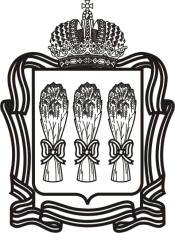 О внесении изменений в Территориальную программу государственных гарантий бесплатного оказания гражданам медицинской помощи на территории Пензенской области на 2018 год и на плановый период 2019 и 2020 годов, 
утвержденную постановлением Правительства 
Пензенской области от 22.12.2017 № 627-пП (с последующими изменениями)В целях приведения нормативного правового акта в соответствие 
с действующим законодательством, руководствуясь Законом Пензенской области от 20.12.2017 № 3135-ЗПО "О бюджете Территориального фонда обязательного медицинского страхования Пензенской области на 2018 год и плановый период 2019 и 2020 годов" (с последующими изменениями) и Законом Пензенской области от 22.12.2005 № 906-ЗПО "О Правительстве Пензенской области" (с последующими изменениями), Правительство Пензенской области п о с т а н о в л я е т:1. Внести в Территориальную программу государственных гарантий бесплатного оказания гражданам медицинской помощи на территории Пензенской области на 2018 год и на плановый период 2019 и 2020 годов
(далее - Программа), утвержденную постановлением Правительства Пензенской области от 22.12.2017 № 627-пП "О территориальной программе государственных гарантий бесплатного оказания гражданам медицинской помощи на территории Пензенской области на 2018 год и на плановый период 2019 и 2020 годов" 
(с последующими изменениями), следующие изменения:1.1. В пункте 2.3 "Территориальная программа обязательного медицинского страхования Пензенской области на 2018 год и на плановый период 2019 и 
2020 годов" раздела 2 "Перечень заболеваний (состояний) и перечень видов, форм и условий медицинской помощи, оказываемой гражданам без взимания 
с них платы за счет средств бюджетных ассигнований бюджета Пензенской области и средств бюджета Территориального фонда обязательного медицинского страхования Пензенской области" Программы:1.1.1. подпункт 2.3.5.2 изложить в новой редакции согласно приложению № 1 
к настоящему постановлению;1.1.2. подпункты 2.3.5.3, 2.3.5.3.1 изложить в новой редакции согласно приложению № 2 к настоящему постановлению;1.1.3. подпункт 2.3.8 изложить в новой редакции согласно приложению № 3 
к настоящему постановлению;1.1.4. подпункт 2.3.11 изложить в новой редакции согласно приложению № 4 к настоящему постановлению.1.2. Раздел 6 "Стоимость программы" Программы изложить в новой редакции согласно приложению № 5 к настоящему постановлению.1.3. Пункт 7.3 раздела 7 "Объем медицинской помощи в расчете на одного жителя, стоимость объема медицинской помощи с учетом условий ее оказания, подушевой норматив финансирования" Программы изложить в новой редакции согласно приложению № 6 к настоящему постановлению.2. Настоящее постановление вступает в силу со дня его официального опубликования.3. Настоящее постановление опубликовать в газете "Пензенские губернские ведомости" и разместить (опубликовать) на "Официальном интернет-портале правовой информации" (www.pravo.gov.ru) и на официальном сайте Правительства Пензенской области в информационно-телекоммуникационной сети "Интернет".4. Контроль за исполнением настоящего постановления возложить на заместителя Председателя Правительства Пензенской области, координирующего вопросы здравоохранения.Приложение № 1к постановлению ПравительстваПензенской областиот 11.02.2019 № 69-пП 2.3.5.2. Объемы медицинской помощи, предоставляемой в условиях дневных стационаров всех типов по Программе ОМС в соответствии с базовой Программой ОМС на 2018 год.*)*) Объемы предоставления медицинской помощи для конкретной медицинской организации, включен-ной в реестр медицинских организаций, осуществляющих деятельность в сфере ОМС, распределяются решением комиссии по разработке Территориальной программы ОМС в соответствии с требованиями частей 9,10 статьи 36 Федерального закона от 29.11.2010 № 326-ФЗ "Об обязательном медицинском страховании 
в Российской Федерации" (с последующими изменениями).В соответствии с требованиями части 10 статьи 36 Федерального закона от 29.11.2010 № 326-ФЗ 
"Об обязательном медицинском страховании в Российской Федерации" (с последующими изменениями) объемы предоставления медицинской помощи, установленные Территориальной программой ОМС, включают в себя объемы предоставления медицинской помощи застрахованным лицам на территории Пензенской области 
за пределами территории страхования.**) Терапевтические, включая гастроэнтерологические.***) Хирургические, включая онкологические, гематологические, радиологические, сосудистой хирургии.****) Объемы заместительной почечной терапии, предоставляемой в условиях дневного стационара 
по Программе ОМС в 2018 году в соответствии с базовой Программой ОМС, по каждому наименованию процедур представлены в подпункте 2.3.5.2.1.___________Приложение № 2к постановлению ПравительстваПензенской областиот 11.02.2019 № 69-пП 2.3.5.3. Объемы амбулаторной медицинской помощи, предоставляемой 
по Программе ОМС в 2018 в соответствии с базовой Программой ОМС 
по врачебным специальностям. *)*) Объемы предоставления медицинской помощи для конкретной медицинской организации, включенной в реестр медицинских организаций, осуществляющих деятельность в сфере ОМС, распределяются решением комиссии по разработке Территориальной программы ОМС в соответствии с требованиями частей 9,10 статьи 36 Федерального закона от 29.11.2010 № 326-ФЗ "Об обязательном медицинском страховании в Российской Федерации" (с последующими изменениями).В соответствии с требованиями части 10 статьи 36 Федерального закона от 29.11.2010 № 326-ФЗ 
"Об обязательном медицинском страховании в Российской Федерации" (с последующими изменениями) объемы предоставления медицинской помощи, установленные Территориальной программой ОМС, включают в себя объемы предоставления медицинской помощи застрахованным лицам на территории Пензенской области за пределами территории страхования.**) Включая объемы аудиологического скрининга с профилактической целью.***) Объемы простых медицинских услуг, оказываемых в амбулаторных условиях по Программе ОМС 
в 2018 году в соответствии с базовой Программой ОМС (амбулаторная хирургия), по каждому наименованию услуг представлены в подпункте 2.3.5.3.2.****) Объемы диагностических исследований, проводимых в амбулаторных условиях по Программе ОМС в 2018 году в соответствии с базовой Программой ОМС (диагностические исследования), по каждому наименованию услуг представлены в подпункте 2.3.5.4.*****) Объемы заместительной почечной терапии, предоставляемой по Программе ОМС в 2018 году 
в соответствии с базовой Программой ОМС, по каждому наименованию процедур представлены в подпункте 2.3.5.3.3. ******) Среднее число посещений по заболеваниям в одном обращении по специальности "нефрология" указано без учета посещений при проведении заместительной почечной терапии.2.3.5.3.1. Объемы амбулаторной медицинской помощи, предоставляемой 
по Программе ОМС в 2018 году в соответствии с базовой Программой ОМС 
по врачебным специальностям, в расчете на одно застрахованное по ОМС лицо.*)*) Объемы предоставления медицинской помощи для конкретной медицинской организации, включенной в реестр медицинских организаций, осуществляющих деятельность в сфере ОМС, распределяются решением комиссии по разработке Территориальной программы ОМС в соответствии с требованиями частей 9, 10 статьи 36 Федерального закона от 29.11.2010 № 326-ФЗ "Об обязательном медицинском страховании 
в Российской Федерации" (с последующими изменениями).В соответствии с требованиями части 10 статьи 36 Федерального закона от 29.11.2010 № 326-ФЗ 
"Об обязательном медицинском страховании в Российской Федерации" (с последующими изменениями) объемы предоставления медицинской помощи, установленные Территориальной программой ОМС, включают в себя объемы предоставления медицинской помощи застрахованным лицам на территории Пензенской области за пределами территории страхования.**) Включая объемы аудиологического скрининга.__________Приложение № 3к постановлению ПравительстваПензенской областиот 11.02.2019 № 69-пП 2.3.8. Нормативы финансовых затрат на единицу объема предоставления медицинской помощи Нормативы финансовых затрат на единицу объема предоставления медицинской помощи на 2018 год составляют:на один вызов скорой медицинской помощи - 2 237,95 рубля;на одно посещение с профилактическими и иными целями при оказании медицинской помощи в амбулаторных условиях медицинскими организациями (их структурными подразделениями) - 455,22 рубля;на одно обращение по поводу заболевания при оказании медицинской помощи в амбулаторных условиях медицинскими организациями (их структурными подразделениями) - 1 275,31 рубля;на одно посещение при оказании медицинской помощи в неотложной форме в амбулаторных условиях - 582,78 рубля;на один случай лечения в условиях дневных стационаров - 15 615,00 рубля;на один случай госпитализации в медицинских организациях (их структурных подразделениях), оказывающих медицинскую помощь в стационарных условиях - 30 090,16 рубля;на один койко-день по медицинской реабилитации в специализированных медицинских организациях, оказывающих медицинскую помощь по профилю "Медицинская реабилитация", и реабилитационных отделениях медицинских организаций - 2 340,36 рубля;Нормативы финансовых затрат на единицу объема предоставления медицинской помощи на 2019 и 2020 годы составляют:на один вызов скорой медицинской помощи - 2 316,52 рубля на 2019 год, 2 405,25 рубля на 2020 год;на одно посещение с профилактическими и иными целями при оказании медицинской помощи в амбулаторных условиях медицинскими организациями (их структурными подразделениями) - 470,10 рубля на 2019 год, 486,90 рубля на 2020 год;на одно обращение по поводу заболевания при оказании медицинской помощи в амбулаторных условиях медицинскими организациями (их структурными подразделениями) - 1 316,85 рублей на 2019 год, 1 363,93 рубля на 2020 год;на одно посещение при оказании медицинской помощи в неотложной форме в амбулаторных условиях - 601,79 рубля на 2019 год, 623,32 рубля 
на 2020 год;на один случай лечения в условиях дневных стационаров - 16 195,33 рубля на 2019 год, 16 802,33 рубля на 2020 год;на один случай госпитализации в медицинских организациях (их структурных подразделениях), оказывающих медицинскую помощь в стационарных условиях - 31 319,40 рубля на 2019 год, 32 709,29 рубля на 2020 год;на один койко-день по медицинской реабилитации в специализированных больницах и центрах, оказывающих медицинскую помощь по профилю "Медицинская реабилитация", и реабилитационных отделениях медицинских организаций - 2435,93 рубля на 2019 год, 2 544,07 рубля на 2020 год.__________Приложение № 4к постановлению Правительства Пензенской областиот 11.02.2019 № 69-пП 2.3.11. Стоимость Программы ОМС на 2018 год*) в случае включения паллиативной медицинской помощи в территориальную программу ОМС сверх базовой программы ОМС с соответствующим платежом субъекта Российской Федерации;**) 1 319 490 - численность застрахованных по ОМС лиц по состоянию на 01.04.2017._____________Приложение № 5к постановлению Правительства 
Пензенской области                                             от 11.02.2019 № 69-пП 6. Стоимость программы6.1. Сводный расчет стоимости утвержденной Программы на 2018 год*) без учета финансовых средств консолидированного бюджета субъекта Российской Федерации на содержание медицинских организаций, работающих 
в системе ОМС (затраты, не вошедшие в тариф);**) указываются расходы консолидированного бюджета субъекта Российской Федерации на приобретение медицинского оборудования для медицинских организаций, работающих в системе ОМС, сверх ТПОМС; ***) в случае включения паллиативной медицинской помощи в территориальную программу ОМС сверх базовой программы ОМС с соответствующим платежом субъекта Российской Федерации;****) 1 336 376 человек - прогнозная численность постоянного населения Пензенской области на 01.01.2018, на 01.01.2019 - 1 329 492 человек, 
на 01.01.2020 - 1 321 901  человек, по данным Росстата, 1 319 490- численность застрахованных по ОМС лиц по состоянию на 01.04.2017.____________6.2. Стоимость Программы по источникам финансового обеспечения на 2018 год и на плановый период 2019 и 2020 годов на территории Пензенской области. *) Без учета бюджетных ассигнований федерального бюджета на ОНЛС, целевые программы, а также межбюджетных трансфертов (строки 06 и 10). **) Без учета расходов на обеспечение выполнения территориальными фондами обязательного медицинского страхования своих функций, предусмотренных законом о бюджете территориального фонда  обязательного медицинского страхования по  разделу 01 "Общегосударственные вопросы".***) 1 336 376 человек - прогнозная численность постоянного населения Пензенской области на 01.01.2018, на 01.01.2019 - 1 329 492 человек, 
на 01.01.2020 - 1 321 901 человек, по данным Росстата, 1 319 490- численность застрахованных по ОМС лиц по состоянию на 01.04.2017.______________Приложение № 6к постановлению Правительства Пензенской областиот 11.02.2019 № 69-пП 7.3. Нормативы финансовых затрат на единицу объема медицинской помощи на 2018 год составляют:7.3.1. на один вызов скорой медицинской помощи за счет средств обязательного медицинского страхования - 2237,95 рубля;7.3.2. на один вызов скорой, в том числе скорой специализированной, медицинской помощи, не включенной в территориальную программу обязательного медицинского страхования, за счет средств бюджета Пензенской области – 2575,57 рубля;7.3.3. на одно посещение с профилактическими и иными целями при оказании медицинской помощи в амбулаторных условиях медицинскими организациями (их структурными подразделениями) за счет средств бюджета Пензенской области (включая расходы на оказание паллиативной медицинской помощи в амбулаторных условиях, в том числе на дому) – 452,29 рубля, за счет средств обязательного медицинского страхования - 455,22 рубля;7.3.4. на одно обращение по поводу заболевания при оказании медицинской помощи в амбулаторных условиях медицинскими организациями (их структурными подразделениями) за счет средств бюджета Пензенской области – 1317,0 рубля, за счет средств обязательного медицинского страхования - 1275,31 рубля;7.3.5. на одно посещение при оказании медицинской помощи в неотложной форме в амбулаторных условиях за счет средств обязательного медицинского страхования - 582,78 рубля;7.3.6. на один случай лечения в условиях дневных стационаров за счет средств бюджета Пензенской области - 9 571,43 рубля, за счет средств обязательного медицинского страхования - 15 615,00 рубля;7.3.7. на один случай госпитализации в медицинских организациях 
(их структурных подразделениях), оказывающих медицинскую помощь 
в стационарных условиях, за счет средств соответствующих бюджетов – 45709,93 рубля, за счет средств обязательного медицинского страхования - 30090,16 рубля;7.3.8. на один койко-день по медицинской реабилитации в специа-лизированных медицинских организациях, оказывающих медицинскую помощь по профилю "Медицинская реабилитация", и реабилитационных отделениях медицинских организаций за счет средств обязательного медицинского страхования - 2340,36 рубля;7.3.9. на один койко-день в медицинских организациях (их структурных подразделениях), оказывающих паллиативную медицинскую помощь в стацио-нарных условиях (включая хосписы и больницы сестринского ухода), за счет средств бюджета Пензенской области - 1940,00 рубля._________ПРАВИТЕЛЬСТВО ПЕНЗЕНСКОЙ ОБЛАСТИП О С Т А Н О В Л Е Н И Еот11 февраля 2019 г.№  69-пПг.Пенза г.Пенза г.Пенза г.Пенза Исполняющий обязанности Губернатора Пензенской области  Н.П. Симонов№ 
п/пНаименование профилей коекКоли-чествослучаев леченияКоличество случаев лечения 
на одно застрахованное лицоКоли-чество пациенто-дней№ 
п/пНаименование профилей коекКоли-чествослучаев леченияКоличество случаев лечения 
на одно застрахованное лицоКоли-чество пациенто-дней123451Кардиологические, ревматологические1 8570,001415 9702Педиатрические соматические2 1470,001618 4643Терапевтические, в том числе: **)37 1550,0282319 5333.1.в стационаре на дому3 9150,003033 6704Неврологические11 3110,008697 2775Инфекционные9590,00078 2476Хирургические***)8 4410,006472 5937Урологические1 1210,00099 6418Гинекологические5 9770,004551 4029Гинекологические для вспомогательных репродуктивных технологий8500,000623 80010Травматологические, ортопедические3060,00022 63211Дерматологические1500,00011 29012Нефрологические, в том числе 
для проведения заместительной почечной терапии ****)7630,000621 40913Офтальмологические6 8640,005259 03214Оториноларингологические7680,00066 60515Нейрохирургические1480,00011 27316Реабилитационные3520,00033 027ИТОГО79 1690,0600712 195Норматив объемов предоставления медицинской помощи в расчете на одно застрахованное по ОМС лицо0,060х0,5398№п/пНаименование специальностейОбъемы амбулаторной медицинской помощи на 2018 годОбъемы амбулаторной медицинской помощи на 2018 годОбъемы амбулаторной медицинской помощи на 2018 годОбъемы амбулаторной медицинской помощи на 2018 годОбъемы амбулаторной медицинской помощи на 2018 годОбъемы амбулаторной медицинской помощи на 2018 год№п/пНаименование специальностейвсего,в посеще-нияхв том числе:в том числе:в том числе:в том числе:среднее число посеще-ний по заболе-ваниямв одном обраще-нии№п/пНаименование специальностейвсего,в посеще-нияхс проф. целью,в посеще-нияхнеотложная медицин-ская помощь, 
в посеще-нияхпо поводу заболеванияпо поводу заболеваниясреднее число посеще-ний по заболе-ваниямв одном обраще-нии№п/пНаименование специальностейвсего,в посеще-нияхс проф. целью,в посеще-нияхнеотложная медицин-ская помощь, 
в посеще-нияхв обраще-нияхв посеще-нияхсреднее число посеще-ний по заболе-ваниямв одном обраще-нии123456781Акушерство и гинекология889 329176 4434 158186 507708 7283,82Аллергология и иммунология32 2648 313-9 21223 9512,63Дерматология172 84526 592-34 822146 2534,24Инфекционные болезни89 27717 2656 44427 32065 5682,45Кардиология и ревматология269 44163 3533 87365 230202 2153,16Неврология445 332180 6405 53789 363259 1552,97Оториноларингология, включая сурдологию**)426 361127 1405 65971 600293 5624,18Офтальмология493 433190 74216 49675 315286 1953,89Педиатрия**)1 544 923523 405122 249321 167899 2692,810Детская урология - андрология41 46939 226388482 2052,611Терапия, всего, в том числе:3 071 208726 445453 198683 3001 891 5652,711.1Гастроэнтерология69 16711 601-21 32057 5662,711.2Гематология29 80913 620-5 99616 1892,711.3Нефрология ******), 
в том числе: 80 9315 169-10 78275 7622,711.3.1для проведения заместительной почечной терапии *****)57 186--3 90257 186X11.4Пульмонология16 3043 871-4 60512 4332,712Урология102 14418 5606 52929 63777 0552,613Хирургия, всего,в том числе:1 036 604303 334108 442208 276624 8283,013.1Колопроктология8 0872 222-1 9555 8653,013.2Нейрохирургия11 5883 5484 2961 2483 7443,013.3Травматология и ортопедия340 512105 13573 78553 864161 5923,013.4Сердечно-сосудистая хирургия13 2507 487-1 9215 7633,013.5Онкология226 21565 484-53 577160 7313,014Эндокринология250 78787 446-65 335163 3412,515Гериатрия1 2381 238----16Количество посещений центров здоровья, всего,в том числе:58 97858 978----16.1Посещения впервые обратившихся гражданв отчетном году для проведения комплексного обследования55 73955 739----16.2Посещения обратившихся граждан для динамического наблюдения3 2393 239----Всего:8 925 6332 549 120732 6231 867 9325 643 890-17Посещения к среднему медицинскому персоналу224 697224 697----18Стоматология, в посещениях2 484 371244 1066 291744 6582 233 9743,018.1Стоматология, в УЕТ9 689 046952 01324 535-8 712 498-19Посещения, связанныес диагностическими обследованиями ****)67 70667 706----20Амбулаторная хирургия,в посещениях***)15 17315 173----ИТОГО:11 717 5803 100 802738 9142 612 5907 877 864-Норматив объемов предоставления медицинской помощи 
в расчете на одно застрахованное по ОМС лицоХ2,3500,5601,980ХХ№п/пНаименование специальностейОбъемы амбулаторной медицинской помощи 
на 2018 годОбъемы амбулаторной медицинской помощи 
на 2018 годОбъемы амбулаторной медицинской помощи 
на 2018 годОбъемы амбулаторной медицинской помощи 
на 2018 годОбъемы амбулаторной медицинской помощи 
на 2018 год№п/пНаименование специальностейвсего,в посеще-нияхв том числе:в том числе:в том числе:в том числе:№п/пНаименование специальностейвсего,в посеще-нияхс проф. целью,в посе-щенияхнеотложная медицинская помощь, 
в посеще-нияхпо поводу заболеванияпо поводу заболевания№п/пНаименование специальностейвсего,в посеще-нияхс проф. целью,в посе-щенияхнеотложная медицинская помощь, 
в посеще-нияхв обраще-нияхв посеще-ниях12345671Акушерство и гинекология0,6740,1340,0030,1410,5372Аллергология и иммунология0,0240,006-0,0070,0183Дерматология0,1310,020-0,0260,1114Инфекционные болезни0,0670,0120,0050,0210,0505Кардиология и ревматология0,2040,0480,0030,0490,1536Неврология0,3370,1370,0040,0680,1967Оториноларингология, включая сурдологию**)0,3220,0960,0040,0540,2228Офтальмология0,3750,1450,0130,0570,2179Педиатрия**)1,1710,3970,0930,2430,68110Детская урология - андрология0,0330,0300,0010,0020,00211Терапия, всего, в том числе:2,3280,5510,3420,5181,43511.1Гастроэнтерология0,0530,009-0,0160,04411.2Гематология0,0220,010-0,0050,01211.3Нефрология, в том числе:0,0610,004-0,0080,05711.3.1для проведения замести-тельной почечной терапии0,043--0,0030,04311.4Пульмонология0,0120,003-0,0030,00912Урология0,0770,0140,0050,0220,05813Хирургия, всего, 
в том числе:0,7860,2300,0820,1580,47413.1Колопроктология0,0060,002-0,0010,00413.2Нейрохирургия0,0090,0030,0030,0010,00313.3Травматология и ортопедия0,2580,0800,0560,0410,12213.4Сердечно-сосудистая хирургия0,0100,006-0,0010,00413.5Онкология0,1720,050-0,0410,12214Эндокринология0,1900,066-0,0500,12415Гериатрия0,0010,00116Количество посещений центров здоровья, всего, 
в том числе:0,0450,045---16.1Посещения впервые обратившихся граждан в отчетном году для проведения комплексного обследования0,0420,042---16.2Посещения обратившихся граждан для динамического наблюдения0,0030,003---Всего:6,7651,9320,5551,4164,27817Посещения к среднему медицинскому персоналу0,1700,170---18Стоматология, в посещениях1,8820,1850,0050,5641,69218.1Стоматология, в УЕТ7,3440,7220,019-6,60319Посещения, связанные 
с диагностическими обследованиями0,0520,052---20Амбулаторная хирургия,в посещениях0,0110,011---ИТОГО:8,8802,3500,5601,9805,970Виды и условия оказания медицинской помощи№ 
строкиЕдиница измеренияОбъем медицин-ской помощи, норматив объемов предостав-ления медицин-ской помощи 
в расчетена одно застрахо-ванное лицо **)Стоимость единицы объема медицинской помощи (норматив финансовых затрат 
на единицу объема предостав-ления медицинской помощи)Подуше-вые норма-тивы финанси-рования Прог-раммы ОМС,рублейСтоимость Программы ОМС,тыс. рублейААА123456Медицинская помощь 
в рамках территориальной программы ОМС:Медицинская помощь 
в рамках территориальной программы ОМС:Медицинская помощь 
в рамках территориальной программы ОМС:1хх10 817,5114 273 597,1- скорая медицинская помощь  (сумма строк 10+15)- скорая медицинская помощь  (сумма строк 10+15)- скорая медицинская помощь  (сумма строк 10+15)2вызов0,3002 237,95671,39885 885,8- медицинская помощь в амбулаторных условияхСумма строк11.1+16.13.1посещение с профи-лакти-ческими и иными целями2,350455,221 069,771 411 546,9- медицинская помощь в амбулаторных условияхСумма строк11.2+16.23.2посещение по неот-ложной меди-цинской помощи0,560582,78326,36430 624,5- медицинская помощь в амбулаторных условияхСумма строк11.3+16.33.3обращение1,9801 275,312 525,113 331 862,4- специализированная медицинская помощь в стационарных условиях (сумма строк 12+17), в том числе:- специализированная медицинская помощь в стационарных условиях (сумма строк 12+17), в том числе:- специализированная медицинская помощь в стационарных условиях (сумма строк 12+17), в том числе:4случай госпита-лизации0,1723530 090,165 186,046 842 926,7медицинская реабилитация в стационарных условиях(сумма строк 12.1+17.1)медицинская реабилитация в стационарных условиях(сумма строк 12.1+17.1)медицинская реабилитация в стационарных условиях(сумма строк 12.1+17.1)4.1койко-день0,0482 340,36112,34148 227,9в том числе медицинская реабилитация для детей 
в возрасте 0-17 лет 
(сумма строк 12.1.1+17.1.1)в том числе медицинская реабилитация для детей 
в возрасте 0-17 лет 
(сумма строк 12.1.1+17.1.1)в том числе медицинская реабилитация для детей 
в возрасте 0-17 лет 
(сумма строк 12.1.1+17.1.1)4.1.1койко-день0,0122 340,3628,0837 057,0высокотехнологичная медицинская помощь  (сумма строк 12.2+17.2)высокотехнологичная медицинская помощь  (сумма строк 12.2+17.2)высокотехнологичная медицинская помощь  (сумма строк 12.2+17.2)4.2.случай госпита-лизации0,0051155 735,29794,251 048 010,8- медицинская помощь в условиях дневного стационара(сумма строк 13+18)- медицинская помощь в условиях дневного стационара(сумма строк 13+18)- медицинская помощь в условиях дневного стационара(сумма строк 13+18)5случай лечения0,06015 615,00936,901 236 225,6- паллиативная 
медицинская помощь 
(равно строке 19) *- паллиативная 
медицинская помощь 
(равно строке 19) *- паллиативная 
медицинская помощь 
(равно строке 19) *6койко-день----- затраты на ведение дела СМО- затраты на ведение дела СМО- затраты на ведение дела СМО7хх101,94134 525,2- иные расходы (равно строке 20) - иные расходы (равно строке 20) - иные расходы (равно строке 20) 8хх--Из строки 1:1. Медицинская помощь, предоставляемая в рамках базовой программы ОМС застрахованным лицамИз строки 1:1. Медицинская помощь, предоставляемая в рамках базовой программы ОМС застрахованным лицамИз строки 1:1. Медицинская помощь, предоставляемая в рамках базовой программы ОМС застрахованным лицам9хх10 715,5714 139 071,9- скорая медицинская помощь- скорая медицинская помощь- скорая медицинская помощь10вызов0,3002 237,95671,39885 885,8- медицинская помощь в амбулаторных условиях- медицинская помощь в амбулаторных условиях- медицинская помощь в амбулаторных условиях11.1посещение с профи-лакти-ческими и иными целями2,350455,221 069,771 411 546,9- медицинская помощь в амбулаторных условиях- медицинская помощь в амбулаторных условиях- медицинская помощь в амбулаторных условиях11.2посещение по неот-ложной меди-цинской помощи0,560582,78326,36430 624,5- медицинская помощь в амбулаторных условиях- медицинская помощь в амбулаторных условиях- медицинская помощь в амбулаторных условиях11.3обращение1,9801 275,312 525,113 331 862,4- специализированная медицинская помощь в стационарных условиях, 
в том числе:- специализированная медицинская помощь в стационарных условиях, 
в том числе:- специализированная медицинская помощь в стационарных условиях, 
в том числе:12случай госпита-лизации0,1723530 090,165 186,046 842 926,7медицинская реабилитация 
в стационарных условияхмедицинская реабилитация 
в стационарных условияхмедицинская реабилитация 
в стационарных условиях12.1койко-день0,0482 340,36112,34148 227,9в том числе медицинская реабилитация для детей 
в возрасте 0-17 летв том числе медицинская реабилитация для детей 
в возрасте 0-17 летв том числе медицинская реабилитация для детей 
в возрасте 0-17 лет12.1.1койко-день0,0122 340,3628,0837 057,0высокотехнологичная медицинская помощьвысокотехнологичная медицинская помощьвысокотехнологичная медицинская помощь12.2случай госпита-лизации0,0051155 735,29794,251 048 010,8- медицинская помощь 
в условиях дневного стационара- медицинская помощь 
в условиях дневного стационара- медицинская помощь 
в условиях дневного стационара13случай лечения0,06015 615,00936,901 236 225,62. Медицинская помощь 
по видам и заболеваниям сверх базовой программы:2. Медицинская помощь 
по видам и заболеваниям сверх базовой программы:2. Медицинская помощь 
по видам и заболеваниям сверх базовой программы:14хх--- скорая медицинская помощь- скорая медицинская помощь- скорая медицинская помощь15вызов----- медицинская помощь в амбулаторных условиях- медицинская помощь в амбулаторных условиях- медицинская помощь в амбулаторных условиях16.1посещение с профи-лакти-ческими и иными целями----16.2посещение по неот-ложной меди-цинской помощи----16.3обращение----- специализированная медицинская помощь 
в стационарных условиях,                  в том числе:- специализированная медицинская помощь 
в стационарных условиях,                  в том числе:- специализированная медицинская помощь 
в стационарных условиях,                  в том числе:17случай госпита-лизации----медицинская реабилитация 
в стационарных условияхмедицинская реабилитация 
в стационарных условияхмедицинская реабилитация 
в стационарных условиях17.1койко-день----в том числе медицинская реабилитация для детей 
в возрасте 0-17 летв том числе медицинская реабилитация для детей 
в возрасте 0-17 летв том числе медицинская реабилитация для детей 
в возрасте 0-17 лет17.1.1койко-день----высокотехнологичная медицинская помощьвысокотехнологичная медицинская помощьвысокотехнологичная медицинская помощь17.2случай госпита-лизации----- медицинская помощь 
в условиях дневного стационара- медицинская помощь 
в условиях дневного стационара- медицинская помощь 
в условиях дневного стационара18случай лечения----- паллиативная медицинская помощь- паллиативная медицинская помощь- паллиативная медицинская помощь19койко-день----- иные расходы- иные расходы- иные расходы20хх--Виды и условия оказания медицинской помощи предоставления№ строкиЕдиница измеренияОбъем медицинской помощи в расчете на 1 жителя (норматив объемов предостав-ления медицинской помощив расчете 
на 1 застра-хованное лицо ****)Стоимость единицы объема медицинской помощи (норматив финансовых затрат на единицу объема предостав-ления медицинской помощи)Подушевые нормативы финансирования территориальной программыПодушевые нормативы финансирования территориальной программыСтоимость территориальной программы по источникам ее финансового обеспеченияСтоимость территориальной программы по источникам ее финансового обеспеченияСтоимость территориальной программы по источникам ее финансового обеспеченияВиды и условия оказания медицинской помощи предоставления№ строкиЕдиница измеренияОбъем медицинской помощи в расчете на 1 жителя (норматив объемов предостав-ления медицинской помощив расчете 
на 1 застра-хованное лицо ****)Стоимость единицы объема медицинской помощи (норматив финансовых затрат на единицу объема предостав-ления медицинской помощи)рублейрублейтыс. рублейтыс. рублейв % 
к итогуВиды и условия оказания медицинской помощи предоставления№ строкиЕдиница измеренияОбъем медицинской помощи в расчете на 1 жителя (норматив объемов предостав-ления медицинской помощив расчете 
на 1 застра-хованное лицо ****)Стоимость единицы объема медицинской помощи (норматив финансовых затрат на единицу объема предостав-ления медицинской помощи)за счет средств бюджета субъекта РФза счет средств ОМСза счет средств бюджета субъекта РФсредства ОМСв % 
к итогуААА123456789I. Медицинская помощь, предоставляе-мая за счет консолидированного бюд-жета субъекта Российской Федерации, 
в том числе*:I. Медицинская помощь, предоставляе-мая за счет консолидированного бюд-жета субъекта Российской Федерации, 
в том числе*:I. Медицинская помощь, предоставляе-мая за счет консолидированного бюд-жета субъекта Российской Федерации, 
в том числе*:01хх2 863,86х3 827 196,1Х20,81. скорая, в том числе скорая специали-зированная, медицинская помощь, 
не включенная в территориальную программу ОМС, в том числе1. скорая, в том числе скорая специали-зированная, медицинская помощь, 
не включенная в территориальную программу ОМС, в том числе1. скорая, в том числе скорая специали-зированная, медицинская помощь, 
не включенная в территориальную программу ОМС, в том числе02вызов0,022762 575,5758,62х78 342,1Ххне идентифицированным и не застрахо-ванным в системе ОМС лицамне идентифицированным и не застрахо-ванным в системе ОМС лицамне идентифицированным и не застрахо-ванным в системе ОМС лицам03вызов0,019562 237,2243,76х58 485,72. медицинская помощь в амбулаторных условиях, в том числе2. медицинская помощь в амбулаторных условиях, в том числе2. медицинская помощь в амбулаторных условиях, в том числе04посещение 
с профилакти-ческими и иными целями0,49452,29221,62х296 175,2хх2. медицинская помощь в амбулаторных условиях, в том числе2. медицинская помощь в амбулаторных условиях, в том числе2. медицинская помощь в амбулаторных условиях, в том числе05обращение0,141 317,0184,38х246 399,1ххне идентифицированным и не застра-хованным в системе ОМС лицамне идентифицированным и не застра-хованным в системе ОМС лицамне идентифицированным и не застра-хованным в системе ОМС лицам06посещение 
с профилакти-ческими и иными целями0,00026576,920,15х195,4ххне идентифицированным и не застра-хованным в системе ОМС лицамне идентифицированным и не застра-хованным в системе ОМС лицамне идентифицированным и не застра-хованным в системе ОМС лицам07обращение---х-хх3. специализированная медицинская помощь в стационарных условиях,в том числе3. специализированная медицинская помощь в стационарных условиях,в том числе3. специализированная медицинская помощь в стационарных условиях,в том числе08случай госпитализации0,015145 709,93690,22х922 392,2ххне идентифицированным и не застра-хованным в системе ОМС лицамне идентифицированным и не застра-хованным в системе ОМС лицамне идентифицированным и не застра-хованным в системе ОМС лицам09случай госпитализации0,00005115 490,200,79х1 062,7хх4. медицинская помощь в условиях дневного стационара, в том числе4. медицинская помощь в условиях дневного стационара, в том числе4. медицинская помощь в условиях дневного стационара, в том числе10случай лечения0,00289 571,4326,80х35 809,9ххне идентифицированным и не застра-хованным в системе ОМС лицамне идентифицированным и не застра-хованным в системе ОМС лицамне идентифицированным и не застра-хованным в системе ОМС лицам11случай лечения---х-хх5. паллиативная медицинская помощь5. паллиативная медицинская помощь5. паллиативная медицинская помощь12койко-день0,0921 940,0178,48х238 510,9хх6. иные государственные и муници-пальные услуги (работы)6. иные государственные и муници-пальные услуги (работы)6. иные государственные и муници-пальные услуги (работы)13-хх1 376,46х1 839 475,9хх7. высокотехнологичная медицинская помощь, оказываемая в медицинских организациях субъекта Российской Федерации7. высокотехнологичная медицинская помощь, оказываемая в медицинских организациях субъекта Российской Федерации7. высокотехнологичная медицинская помощь, оказываемая в медицинских организациях субъекта Российской Федерации14случай госпитализации0,0009141 422,22127,28х170 090,8ххII. Средства консолидированного бюджета субъекта Российской Федерации на приобретение медицинского оборудо-вания для медицинских организаций, работающихв системе ОМС**,в том числе на приобретение:II. Средства консолидированного бюджета субъекта Российской Федерации на приобретение медицинского оборудо-вания для медицинских организаций, работающихв системе ОМС**,в том числе на приобретение:II. Средства консолидированного бюджета субъекта Российской Федерации на приобретение медицинского оборудо-вания для медицинских организаций, работающихв системе ОМС**,в том числе на приобретение:15хх209,36х279 782,3х1,6- санитарного транспорта- санитарного транспорта- санитарного транспорта16-хх-х-хх- КТ- КТ- КТ17-хх-х-хх- МРТ- МРТ- МРТ18-хх-х-хх-  иного медицинского оборудования-  иного медицинского оборудования-  иного медицинского оборудования19-хх209,36х279 782,3ххIII. Медицинская помощь в рамках территориальной программы ОМС:III. Медицинская помощь в рамках территориальной программы ОМС:III. Медицинская помощь в рамках территориальной программы ОМС:20ххх10 817,51х14 273 597,177,7- скорая медицинская помощь(сумма строк 29+34)- скорая медицинская помощь(сумма строк 29+34)- скорая медицинская помощь(сумма строк 29+34)21вызов0,3002 237,95х671,39х885 885,8х- медицинская помощь в амбулаторных усло-вияхСумма строк30.1+35.121.1.посещение 
с профилак-тическими и иными целями2,350455,22х1 069,77х1 411 546,9х- медицинская помощь в амбулаторных усло-вияхСумма строк30.2+35.221.2посещение 
по неотложной медицинской помощи0,560582,78х326,36х430 624,5х- медицинская помощь в амбулаторных усло-вияхСумма строк30.3+35.321.3обращение1,9801 275,31х2 525,11х3 331 862,4х- специализированная медицинская помощь в стационарных условиях(сумма строк 31 + 36), в том числе:- специализированная медицинская помощь в стационарных условиях(сумма строк 31 + 36), в том числе:- специализированная медицинская помощь в стационарных условиях(сумма строк 31 + 36), в том числе:23случай госпитализации0,1723530 090,16х5 186,04х6 842 926,7хмедицинская реабилитация 
в стационарных условиях(сумма строк 31.1 + 36.1)медицинская реабилитация 
в стационарных условиях(сумма строк 31.1 + 36.1)медицинская реабилитация 
в стационарных условиях(сумма строк 31.1 + 36.1)23.1койко-день0,0482 340,36х112,34х148 227,9хв том числе медицинская реабилитация для детей в возрасте 0-17 лет (сумма строк 31.1.1 + 36.1.1)в том числе медицинская реабилитация для детей в возрасте 0-17 лет (сумма строк 31.1.1 + 36.1.1)в том числе медицинская реабилитация для детей в возрасте 0-17 лет (сумма строк 31.1.1 + 36.1.1)23.1.1койко-день0,0122 340,36х28,08х37 057,0хвысокотехнологичная медицинская помощь (сумма строк 31.2 + 36.2)высокотехнологичная медицинская помощь (сумма строк 31.2 + 36.2)высокотехнологичная медицинская помощь (сумма строк 31.2 + 36.2)23.2случай госпитализации0,0051155 735,29х794,25х1 048 010,8х- медицинская помощь в условиях дневного стационара(сумма строк 32 + 37)- медицинская помощь в условиях дневного стационара(сумма строк 32 + 37)- медицинская помощь в условиях дневного стационара(сумма строк 32 + 37)24случай лечения0,06015 615,00х936,90х1 236 225,6х- паллиативная медицинская помощь*** (равно строке 38)- паллиативная медицинская помощь*** (равно строке 38)- паллиативная медицинская помощь*** (равно строке 38)25койко-день--х-х-х- затраты на ведение дела СМО- затраты на ведение дела СМО- затраты на ведение дела СМО26ххх101,94х134 525,2х-  иные расходы (равно строке 39)-  иные расходы (равно строке 39)-  иные расходы (равно строке 39)27ххх-х-хИз строки 20:1. Медицинская помощь, предостав-ляемая в рамках базовой программы ОМС застрахованным лицамИз строки 20:1. Медицинская помощь, предостав-ляемая в рамках базовой программы ОМС застрахованным лицамИз строки 20:1. Медицинская помощь, предостав-ляемая в рамках базовой программы ОМС застрахованным лицам28ххх10 715,57х14 139 071,976,9- скорая медицинская помощь- скорая медицинская помощь- скорая медицинская помощь29вызов0,3002 237,95х671,39х885 885,8х- медицинская помощь в амбулаторных условиях- медицинская помощь в амбулаторных условиях- медицинская помощь в амбулаторных условиях30.1посещение 
с профилак-тическими и иными целями2,350455,22х1 069,77х1 411 546,9х- медицинская помощь в амбулаторных условиях- медицинская помощь в амбулаторных условиях- медицинская помощь в амбулаторных условиях30.2посещение 
по неотложной медицинской помощи0,560582,78х326,36х430 624,5х- медицинская помощь в амбулаторных условиях- медицинская помощь в амбулаторных условиях- медицинская помощь в амбулаторных условиях30.3обращение1,9801 275,31х2 525,11х3 331 862,4х- специализированная медицинская помощь в стационарных условиях,в том числе- специализированная медицинская помощь в стационарных условиях,в том числе- специализированная медицинская помощь в стационарных условиях,в том числе31случай госпитализации0,1723530 090,16х5 186,04х6 842 926,7хмедицинская реабилитация в стацио-нарных условияхмедицинская реабилитация в стацио-нарных условияхмедицинская реабилитация в стацио-нарных условиях31.1койко-день0,0482 340,36х112,34х148 227,9хв том числе медицинская реабилитация для детей в возрасте 0-17 летв том числе медицинская реабилитация для детей в возрасте 0-17 летв том числе медицинская реабилитация для детей в возрасте 0-17 лет31.1.1койко-день0,0122 340,36х28,08х37 057,0хвысокотехнологичная медицинская помощьвысокотехнологичная медицинская помощьвысокотехнологичная медицинская помощь31.2случай госпитализации0,0051155 735,29х794,25х1 048 010,8х- медицинская помощь в условиях дневного стационара- медицинская помощь в условиях дневного стационара- медицинская помощь в условиях дневного стационара32случай лечения0,06015 615,00х936,90х1 236 225,6х2. Медицинская помощь по видам и заболеваниям сверх базовой программы:2. Медицинская помощь по видам и заболеваниям сверх базовой программы:2. Медицинская помощь по видам и заболеваниям сверх базовой программы:33--х-х-х- скорая медицинская помощь- скорая медицинская помощь- скорая медицинская помощь34вызов--х-х-х- медицинская помощь в амбулаторных условиях- медицинская помощь в амбулаторных условиях- медицинская помощь в амбулаторных условиях35.1посещениес профилакти-ческими и иными целями--х-х-х- медицинская помощь в амбулаторных условиях- медицинская помощь в амбулаторных условиях- медицинская помощь в амбулаторных условиях35.2посещение по неотложной медицинской помощи--х-х-х- медицинская помощь в амбулаторных условиях- медицинская помощь в амбулаторных условиях- медицинская помощь в амбулаторных условиях35.3обращение--х-х-х- специализированная медицинская помощь в стационарных условиях,в том числе- специализированная медицинская помощь в стационарных условиях,в том числе- специализированная медицинская помощь в стационарных условиях,в том числе36случай госпитализации--х-х-хмедицинская реабилитация 
в стационарных условияхмедицинская реабилитация 
в стационарных условияхмедицинская реабилитация 
в стационарных условиях36.1койко-день--х-х-хв том числе медицинская реабилитация для детей в возрасте 0-17 летв том числе медицинская реабилитация для детей в возрасте 0-17 летв том числе медицинская реабилитация для детей в возрасте 0-17 лет36.1.1койко-деньхххвысокотехнологичнаямедицинская помощьвысокотехнологичнаямедицинская помощьвысокотехнологичнаямедицинская помощь36.2случай госпитализации--х-х-х- медицинская помощь в условиях дневного стационара- медицинская помощь в условиях дневного стационара- медицинская помощь в условиях дневного стационара37случай лечения--х-х-х- паллиативная медицинская помощь- паллиативная медицинская помощь- паллиативная медицинская помощь38койко-день--х-х-х-  иные расходы-  иные расходы-  иные расходы39ххх-х-хИТОГО (сумма строк 01+15+20)ИТОГО (сумма строк 01+15+20)ИТОГО (сумма строк 01+15+20)40хх3 073,2210 817,514 106 978,414 273 597,1100Источники финансового обеспечения территориальной программы государственных гарантий бесплатного оказания гражданам медицинской помощи№ строки2018 год2018 годПлановый периодПлановый периодПлановый периодПлановый периодИсточники финансового обеспечения территориальной программы государственных гарантий бесплатного оказания гражданам медицинской помощи№ строкиутвержденная стоимость территориальной программыутвержденная стоимость территориальной программы2019 год2019 год2020 год2020 годИсточники финансового обеспечения территориальной программы государственных гарантий бесплатного оказания гражданам медицинской помощи№ строкиутвержденная стоимость территориальной программыутвержденная стоимость территориальной программыстоимость территориальной программы стоимость территориальной программы стоимость территориальной программыстоимость территориальной программыИсточники финансового обеспечения территориальной программы государственных гарантий бесплатного оказания гражданам медицинской помощи№ строкивсего 
(тыс. руб.)на 1 жителя(1 застрахо-ванное лицо)в год (руб.)***)всего 
(тыс. руб.)на 1 жителя(1 застрахо-ванное лицо)в год (руб.)***)всего 
(тыс. руб.)на 1 жителя(1 застрахо-ванное лицо)в год (руб.)***)12345678Стоимость территориальной программы государ-ственных гарантий всего (сумма строк 02 + 03), в том числе:0118 380 575,513 890,7318 279 337,413 833,5219 937 386,015 103,65I Средства консолидированного бюджета субъекта Российской Федерации*024 106 978,43 073,223 476 630,02 615,014 538 860,93 433,59II Стоимость территориальной программы ОМС всего **(сумма строк 04 + 08)0314 273 597,110 817,5114 802 707,411 218,5115 398 525,111 670,061. Стоимость территориальной программы ОМС за счет средств обязательного медицинского страхования в рамках базовой программы ** (сумма строк 05 + 06 + 07), в том числе:0414 273 597,110 817,5114 802 707,411 218,5115 398 525,111 670,061.1. субвенции из бюджета ФОМС**0514 266 833,510 812,3914 798 697,011 215,4715 394 514,711 667,021.2. межбюджетные трансферты бюджетов субъектов Российской Федерации на финансовое обеспечение территориальной программы обязательного медицинского страхования в части базовой программы ОМС061.3. прочие поступления076 763,65,124 010,43,044 010,43,042. Межбюджетные трансферты бюджетов субъек-тов Российской Федерации на финансовое обеспечение дополнительных видов и условий оказания медицинской помощи, не установленных базовой программой ОМС, из них:08------2.1. межбюджетные трансферты, передаваемые 
из бюджета субъекта Российской Федерации 
в бюджет территориального фонда обязательного медицинского страхования на финансовое обеспе-чение дополнительных видов медицинской помощи09------2.2. межбюджетные трансферты, передаваемые 
из бюджета субъекта Российской Федерации 
в бюджет территориального фонда обязательного медицинского страхования на финансовое обеспе-чение расходов, не включенных в структуру тарифа на оплату медицинской помощи в рамках базовой программы ОМС10------Справочно:2018 год2018 год2019 год2019 год2020 год2020 годСправочно:всего(тыс. руб.)на 
1 застрахо-ванное лицо (руб.)всего(тыс. руб.)на 
1 застрахо-ванное лицо (руб.)всего(тыс. руб.)на 1 застрахо-ванное лицо (руб.)1233456Расходы на обеспечение выполнения ТФОМС своих функций86 019,565,1980 605,661,0979 997,260,63